Plan de travail lundi 4 maiLecture :Relire les deux pages de lecture (fr, pr …)  et (fl, pl, …)La lecture des mots doit être fluide.Lis les mots plusieurs fois avant de faire la dictée avec un adulteDictée de mots :Une clé – un clou - une prune – une flute – de la grenadine – une règle - un cri –la classe - un livre – une table - un truc – une table –une cloche - ma chambre – un flocon - la droite – un ogre – un flacon - un crabe – une planche – un crocodile - avril – propre.Dessine :Poésie :Tu devais apprendre ta poésie par cœur pour aujourd’hui. Récite-la à un adulte. Demande-lui de t’enregistrer et d’envoyer l’audio sur le groupe cpa.Lecture (suite)Lecture de phrases par niveau. Pour les plus avancés en lecture, lire toutes les phrases. Pour ceux ayant plus de difficultés, lire, selon le niveau de lecture.Dictée de phrases :Le crocodile est un drôle d’animal. Il a de grosses dents.Dimitri prend un abricot et une crème à la cantine.La maitresse a la clé de la classe.Mathématiques : Dictée de nombres :Ecris les nombres suivants : 45 – 51– 88 – 41 – 35 – 48 – 25 – 100.Règle à se rappeler pour classer les nombres :La pointe montre le plus petit nombre.Entoure le nombre le plus petit :11 < 15	31 < 33	54 > 4014 > 12	54 < 55	64 > 63Place les nombres au bon endroit :7 et 12	14 et 19	54 et 31… < …	… >…	…< … Range ces nombres du plus petit au plus grand en utilisant le signe qui convient :71 – 79 – 45 – 44 – 53 – 16 – 42 16 <…< ….Ecris les nombres en lettres : 2 :	12 : 	20 : 6 :	13 :	19 :Compte de 5 en 5 de 0 à 85. (Aide-toi de ton tableau des nombres)0 – 5 – 10 – …Calcul mental : Tu te souviens de la méthode ? Il faut regrouper les sommes qui font 10 pour que ce soit plus facile.6 + 2 + 4 = 10 + 2 = 12                 9 + 1 + 5 = … + …= …	              5 + 7 + 5 = … + … = …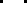 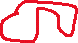 7 + 3 + 4 = …  + … = …                  7 + 3 + 7 = … + … = …	              8 + 6 + 2 = … + … = …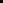 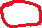 Faire l’exercice scanné « dizaines et unités » (facultatif)Complète pour faire 10:8 + …	7 + …	2 + …0 + …	4 + …	5 + …6 + … 	1 + …	3 + …Colorie: même nombre, même couleurComplète les phrases :76, c’est … dizaines et … unités.17, c’est … dizaines et … unités.20, c’est … dizaines et … unités.85, c’est … dizaines et … unités.Calcul mental :10 + 10 = …	20 + 10 = …	20 – 10 =…30 + 10 = …	50 + 10 = …	40 – 10 =…Bravo tu as bien travaillé ! Maintenant tu peux faire un dessin ou un jeu à la maison.Devoirs pour mardi 05/05 :Revoir la poésie « le monstre ».Préparer la lecture de la page « révisions »J’apprends à écrire les mots-outils : trop, près, très, plus.Un crocodileUne règleUne tableUne cléUne clocheUn crabe10 + 102 dizaines3020404 dizaines10 + 10 + 10 